W związku z realizacją zadania będącego częścią projektu:„Symbiosis – ochrona ex-situ gatunków zagrożonych i edukacja ekologiczna w działalności polskich ośrodków rehabilitacji zwierząt – wzmocnienie potencjału sieci ośrodków na Warmii i Mazurach”Fundacja Albatros Bukwałd 45a, 11-001 Dywity, KRS 0000263522, NIP 7393574717, REGON 280150768, info@falbatros.pl, 664 173 828, 664 950 458 ogłasza:WYBÓR NAJKORZYSTNIEJSZEJ OFERTY W POSTĘPOWANIU na „Realizacja cyklu filmów o ośrodkach rehabilitacji zwierząt”Znak sprawy: 3/ZO/2020I Zamawiający Fundacja Albatros, informuje, iż zgodnie z Rozdziałem XI zapytania ofertowego oznaczonego symbolem: 3/ZO/2020 pn.: „Realizacja cyklu filmów o ośrodkach rehabilitacji zwierząt” wybrano najkorzystniejszą ofertę złożoną przez Wykonawcę:Oferta nr 1.Tadeusz Baraniecki Natura Filmul. Jagiełły 65,11-400 KętrzynCena brutto oferty: P1 = 12,58 pktOcena artystyczna: P2 = 60,00 pktWartość punktowa oferty: P = 72,58 pktZ ceną brutto: 199 000,00  złII Zamawiający informuje, iż na realizację przedmiotu zamówienia przeznaczył kwotę: 200 000,00 zł. III W prowadzonym postępowaniu złożono następującą oferty:IV Ze streszczenia i porównania ofert wynika następujący ranking ofert: Cena brutto oferty P1 = max. 40 pktOcena artystyczna: P2 = max. 60 pktWartość punktowa oferty  P = P1 + P2V Umowa z wybranym Wykonawcą zostanie zawarta w terminie wskazanym przez Zamawiającego.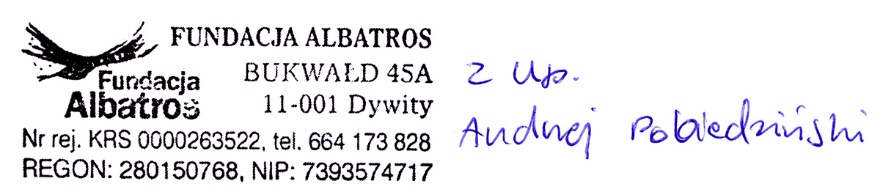 14-02-2020 r.Nr ofertyNazwa WykonawcySiedziba WykonawcyCena brutto:1.Tadeusz Baraniecki Natura FilmJagiełły 65,11-400 Kętrzyn199 000,00 zł2.„Multistudio” Sp. z o.o.ul. Odkryta 38/24, 03-140 Warszawa199 875,00 zł3.Wizjer – Film Zofia Jsińskaul. Kossaka 18,01-576 Warszawa166 050,00 zł4.MFILM Waldemar MichalskiPiotrowice 173,24-150 Nałęczów184 500,00 zł5.Grupa Media Art Sp. z o.o.ul. Jana III Sobieskiego 1238-500 Sanok62 595,00 złNr ofertyNazwa WykonawcySiedziba WykonawcySiedziba WykonawcyP1 (pkt.)P2(pkt.)P=P1+P2(pkt.)Miejsce1.Tadeusz Baraniecki Natura FilmTadeusz Baraniecki Natura FilmJagiełły 65,11-400 Kętrzyn12,5860,0072,5815.Grupa Media Art Sp. z o.o.Grupa Media Art Sp. z o.o.ul. Jana III Sobieskiego 1238-500 Sanok40,0024,0064,0022.„Multistudio” Sp. z o.o.„Multistudio” Sp. z o.o.ul. Odkryta 38/24, 03-140 Warszawa12,5345,6558,1834.MFILM Waldemar MichalskiMFILM Waldemar MichalskiPiotrowice 173,24-150 Nałęczów13,5728,1741,7443.Wizjer – Film Zofia JsińskaWizjer – Film Zofia Jsińskaul. Kossaka 18,01-576 Warszawa15,0825,0440,125